Sana:_______________________Mavzu:  S tovush va S s harflarini mustahkamlash. “Sirkda” matni.Maqsad:  DTS talablari asosida gap, so’z, bo’g’in haqida o’quvchilarga bilim berish.Ta’limiy: O’quvchilarni  Ss  tovushi va   Ss  harfi bilan tanishtirish, talaffuzini o’rgatish.TK2Televizordan ko‘rgan, radiodan eshitgan lavhalaridan ma’lumotlar tushunib aytib bera olish. Tarbiyaviy: O’quvchilarda  jonivorlarga nisbatan mehr-shafqatni tarbiyalash. TK3 jamoat joylariga tozalikka rioya qilish.  Rivojlantiruvchi: O’quvchilarni  so’z boyligini o’stirish. Ularni og’zaki nutqini o’stirish. FK1  O, N, A, I, M, T, L, B, K, R, O‘, D, U, Y, E, G, Ng, S,harfini qo‘shib o‘qiy oladi,Dars turi: Yangi tushuncha berish.Metodi: Savol- javob, jamoa bilan ishlash,tushuntirish.Jihozi:  mavzuga oid rasmlar.Darsning borishi:I. Tashkiliy qism:            a) salomlashish			    b) davomotni aniqlash			    c) ma’naviyat daqiqasi“ Uy hayvonlari” mavzusida suhbat o’tkazish.II. O’tgan mavzuni so’rash va mustahkamlash. O’quvchilar bilimlarini mustahkamlash maqsadida savol-javob o’tkazish. Takrorlash orqali o’quvchilar bilimlarini mustahkamlash. Oldingi darslar kabi berilgandek, unli va undosh tovushlarga oid bilimlar savol-javob metodi asosida  so’zni bo’g’in-tovush jihatdan tahlil qilish.  Darslar davomida yod olgan she’rlarni takrorlash. Eslab qolish qobiliyatlarini rivojlantirish.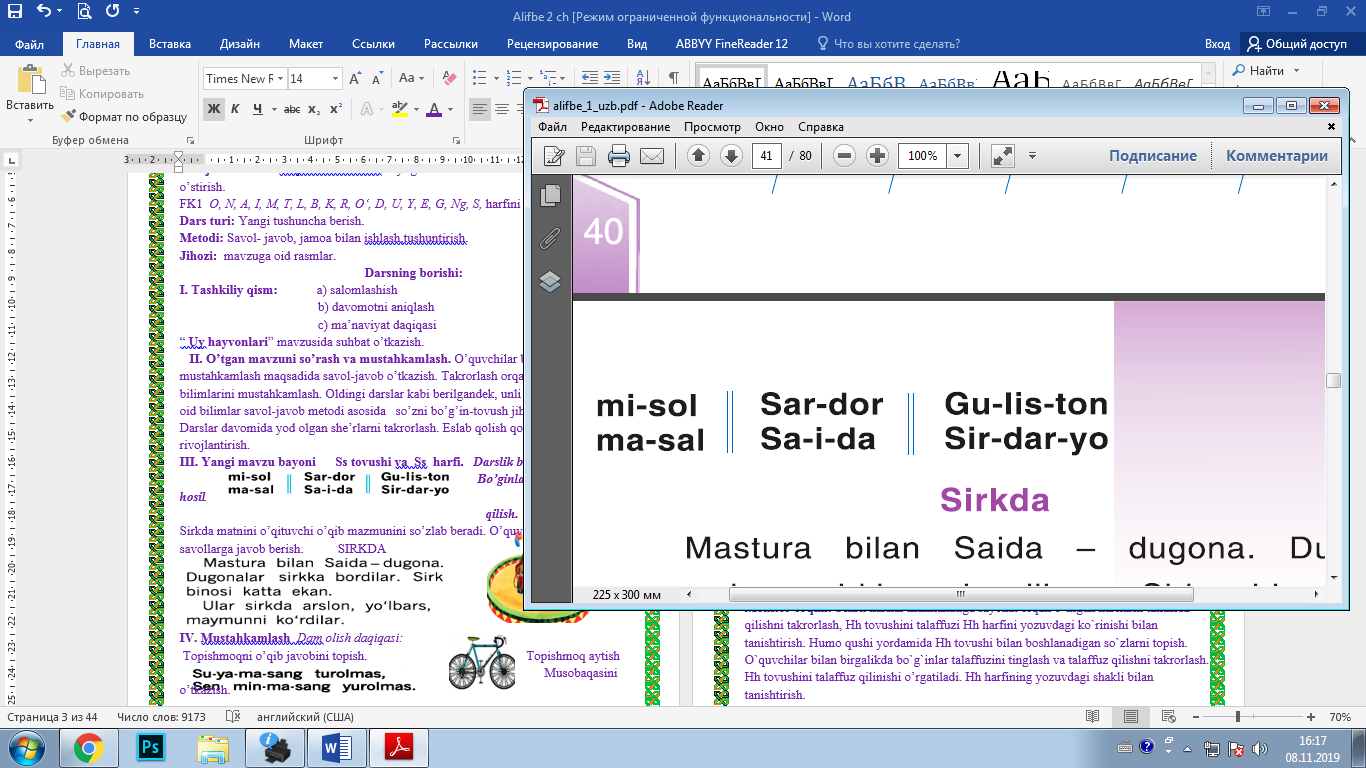 III. Yangi mavzu bayoni      Ss tovushi va  Ss  harfi.   Darslik bilan ishlash:	Bo’ginlar yordamida so’zlar  hosil qilish.Sirkda matnini o’qituvchi o’qib mazmunini so’zlab beradi. O’quvchilarni qiziqtirgan savollarga javob berish.  	SIRKDAMastura bilan Saida – dugona. Dugonalar sirkka bordilar.Sirk binosi katta ekan.  Ular sirkda arslon, yo`lbars, maymunni ko`rdilar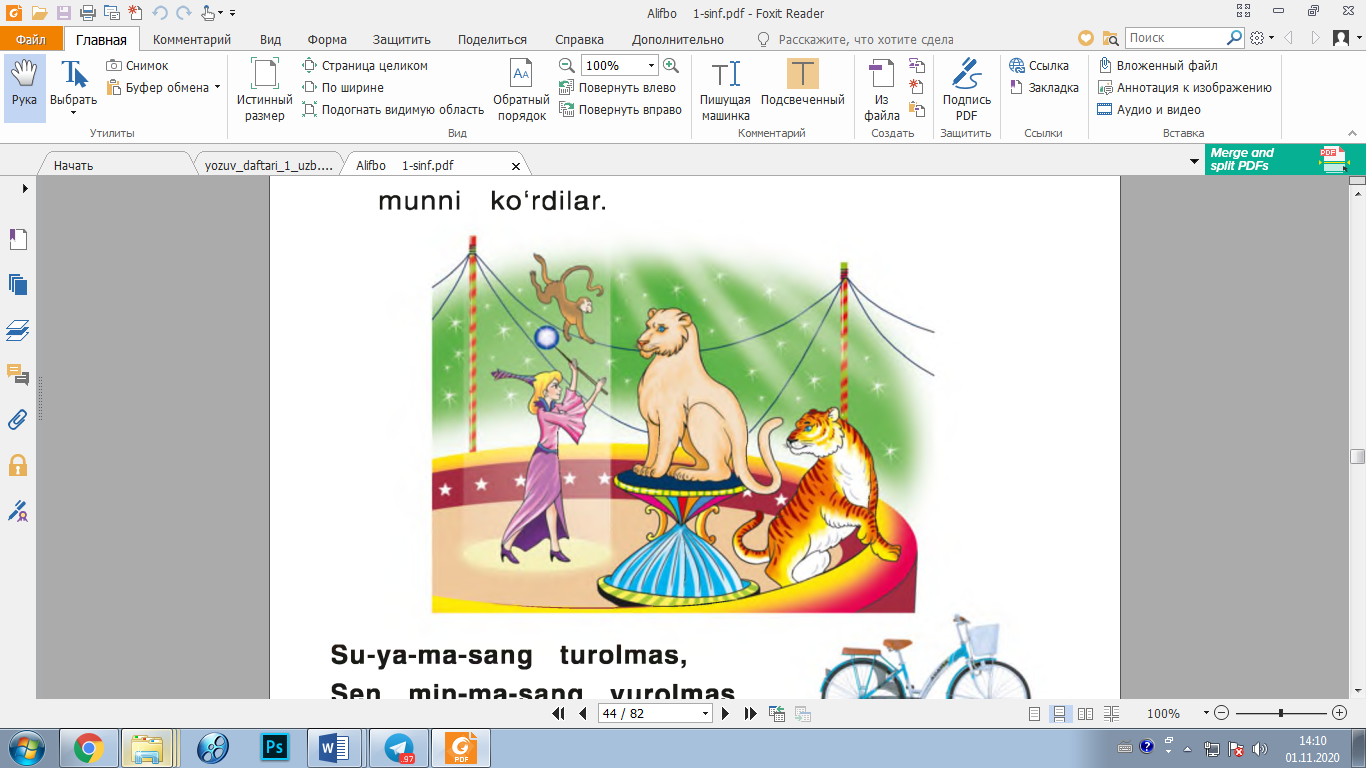 IV. Mustahkamlash Dam olish daqiqasi: Topishmoqni o’qib javobini topish. Topishmoq aytish musobaqasini o’tkazish.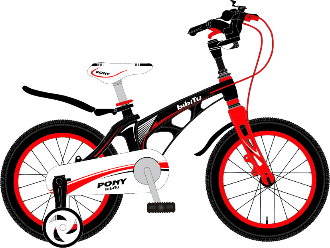 Su-ya-ma-sang  turolmasSen min-ma-sang yurolmasO’quvchilar topishmoq aytadilar. O’rtoqlari javobini topadilar topishmoq javobini topa olgan o’quvchi topishmoq aytadi. Sirkda matnini o’quvchilar navbat bilan o’qiydilar va mazmunini tushuntirib beradilar. Mavzuga asosan rasm chizish.V. Dars jarayonida faol qatnashgan o’quvchilarni   rajbatlantirish.O’quvchilarning darsdagi ishtiroki va ijodkorligi, faolligi, topshiriqlarni bajarish darajasiga ko’ra o’qituvchi tomonidan rajbatlantirilib boriladi. IV. Uyga vazifa: O‘rganib kelish  O`IBDO`:____________________________________________Sana:_______________________Mavzu:  H tovush va H h harflariMaqsad:  DTS talablari asosida gap, so’z, bo’g’in haqida o’quvchilarga bilim berish.Ta’limiy: O’quvchilarni  Hh  tovushi va   Hh  harfi bilan tanishtirish, talaffuzini o’rgatish.TK3o‘quv fanlarini o‘rganish; FK1  O, N, A, I, M, T, L, B, K, R, O‘, D, U, Y, E, G, Ng, S,harfini qo‘shib o‘qiy oladi,Tarbiyaviy: O’quvchilarni kasb – hunarga yo’lantirish va  tarbiyalash.TK5 orasta kiyinish, maktab ichki tartib qoidalariga va gigiyena talablariga doimo rioya qilish. Rivojlantiruvchi: O’quvchilarni  so’z boyligini o’stirish. Ularni og’zaki nutqini o’stirish. FK2 o‘zbek tilida nutq tovushlarini to‘g‘ri qo‘llay oladi,Dars turi: Yangi tushuncha berish.Metodi: Savol- javob, jamoa bilan ishlash,tushuntirish.Jihozi:  mavzuga oid rasmlar.Darsning borishi:I. Tashkiliy qism:            a) salomlashish			    b) davomotni aniqlash			    c) ma’naviyat daqiqasi“Kim bo’lsam ekan” mavzusida suhbat o’tkazish.II. O’tgan mavzuni so’rash va mustahkamlash. O’quvchilar bilimlarini mustahkamlash maqsadida savol-javob o’tkazish.  Darslikdagi so’zlarni o’qitish.III. Yangi mavzu bayoni      Hh tovushi va   Hh harfi.Monitor orqali: Sehrli harflar mamlakatiga sayohat orqali o`tilgan harflarni tallaffuz qilishni takrorlash, Hh tovushini talaffuzi Hh harfini yozuvdagi ko`rinishi bilan tanishtirish. Humo qushi yordamida Hh tovushi bilan boshlanadigan so`zlarni topish.O`quvchilar bilan birgalikda bo`g`inlar talaffuzini tinglash va talaffuz qilishni takrorlash.Hh tovushini talaffuz qilinishi o’rgatiladi. Hh harfining yozuvdagi shakli bilan tanishtirish.Hh tovushini talaffuz qilish mashq qilinadi va Hh  harfining bosma va yozma shakllari bilan tanishtiriladi. H – tovushi undosh tovushlar sirasiga kiradi. Chunki bu tovushni talaffuz qilganimizda og’zimizda o’pkadan chiqayotgan havo to’siqqa uchraydi. Til yuqori tanglayga tegadi bu tovush bo’g’izda hosil bo’lishini tushuntirish.Darslikda berilgan bo’g’inlarni o’qish: hu-mohu-narha-lolhas-satim-sohmehrmo-hirhi-ko-yahan-da-lakmeh-ri-bonHa-sanHik-matTo-hirMah-mudMo-hi-raKataklar yordamida so’zlarni topish. 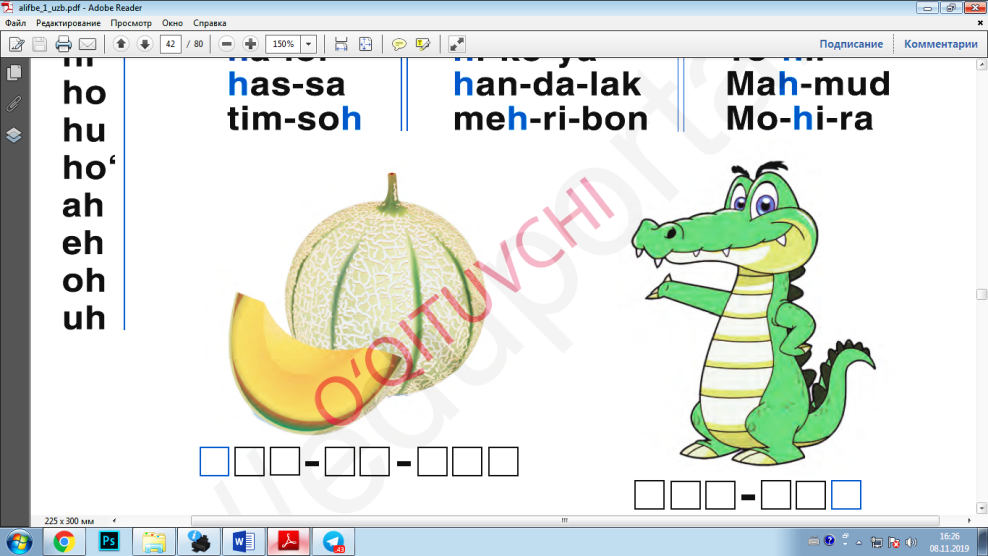 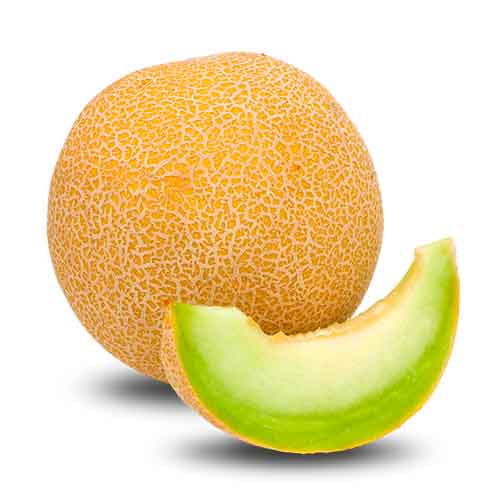 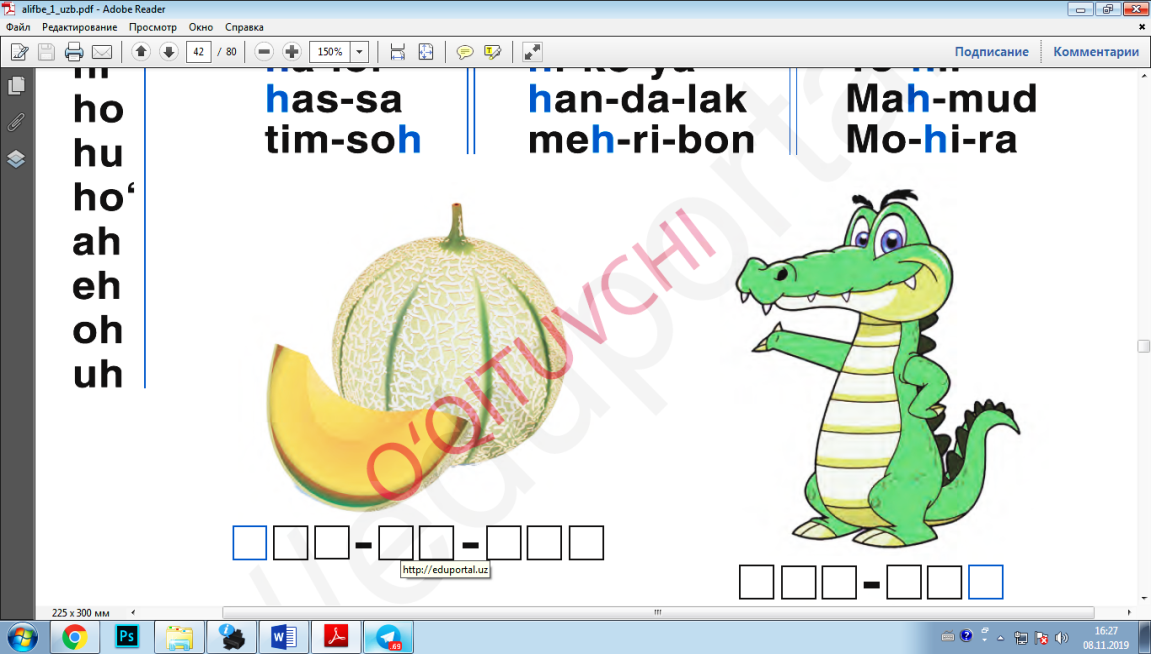  Handalak, timsoh so’zlarida h tovushi harfi qayerda joylashishi aniqlanadi. so’zlariga o’quvchilar ta’riflarini tinglash ular javoblarini mustahkamlash.Darslikda berilgan maqollarni o’qituvchi o’qib, mazmunini so’zlab beradi. Darslikda berilgan gaplarni mustaqil o’qishga tayyorlanish.IV. MustahkamlashMonitor orqali o`quvchilar o`yin holatida maqolni so`zlarini to`g`ri joylash uchun musobaqalashadilar.           Oltin olma, duo ol.           Bilim boylik kaliti.O`quvchilarni kulolchilik kasbi bilan tanishtirish. Kulol mehnatini namoyish etish. Dam olish daqiqasi:                      Mosh mushugim oppoq                      Yungi esa, yumshoq.                      Mudramagin turgin, Uyda o’ynab yurgin.  42 – sahifadagi maqollarni o’quvchilar bilan birgalikda yodlash.  V. Dars jarayonida faol qatnashgan o’quvchilarni   rajbatlantirish.O’quvchilarning darsdagi ishtiroki va ijodkorligi, faolligi, topshiriqlarni bajarish darajasiga ko’ra o’qituvchi tomonidan rajbatlantirilib boriladi.IV. Uyga vazifa: Kelgusi    darsga    tayyorlanib  kelish .O`IBDO`:____________________________________________Sana:_______________________Mavzu:  H tovush va H h harflarini mustahkamlash. “Himmatli bo‘l”Maqsad:  DTS talablari asosida gap, so’z, bo’g’in haqida o’quvchilarga bilim berish.Ta’limiy: O’quvchilarni  Hh  tovushi va  Hh harfi bilan tanishtirish, talaffuzini o’rgatish.FK1  O, N, A, I, M, T, L, B, K, R, O‘, D, U, Y, E, G, Ng, S, H, harfini qo‘shib o‘qiy oladi,Tarbiyaviy: O’quvchilarni kattalarni hurmat qilishga, kichiklarni izzat qilishga o’rgatish.TK5 orasta kiyinish, maktab ichki tartib qoidalariga va gigiyena talablariga doimo rioya qilish. TK2Televizordan ko‘rgan, radiodan eshitgan lavhalaridan ma’lumotlar tushunib aytib bera olish. Rivojlantiruvchi: O’quvchilarni  so’z boyligini o’stirish. Ularni og’zaki nutqini o’stirish. FK2 o‘zbek tilida nutq tovushlarini to‘g‘ri qo‘llay oladi,Dars turi: Yangi tushuncha berish.Metodi: Savol- javob, jamoa bilan ishlash,tushuntirish.Jihozi:  mavzuga oid rasmlar.Darsning borishi:I. Tashkiliy qism:            a) salomlashish			    b) davomotni aniqlash			    c) ma’naviyat daqiqasi“ Mening mahallam” mavzusida suhbat o’tkazish.II. O’tgan mavzuni so’rash va mustahkamlash. O’quvchilar bilimlarini mustahkamlash maqsadida savol-javob o’tkazish. Takrorlash orqali o’quvchilar bilimlarini mustahkamlash. Oldingi darslar kabi berilgandek, unli va undosh tovushlarga oid bilimlar savol-javob metodi asosida It, ninachi, ari rasmi asosida ularning so’z andozasini chizdirish, so’zni bo’g’in-tovush jihatdan tahlil qilish.  Darslar davomida yod olgan she’rlarni takrorlash. Eslab qolish qobiliyatlarini rivojlantirish.III. Yangi mavzu bayoni        Hh tovushi va  Hh  harfi.Darslikda berilgan so’zlarni o’qish: hu-mohu-narha-lolhas-satim-sohmehrmo-hirhi-ko-yahan-da-lakmeh-ri-bonHa-sanHik-matTo-hirMah-mudMo-hi-raRasm asosida gap tuzish. Berilgan  rasmga qarab gap tuzish. O’quvchilar ishini kuzatish.  Darslikdagi matnni o’qish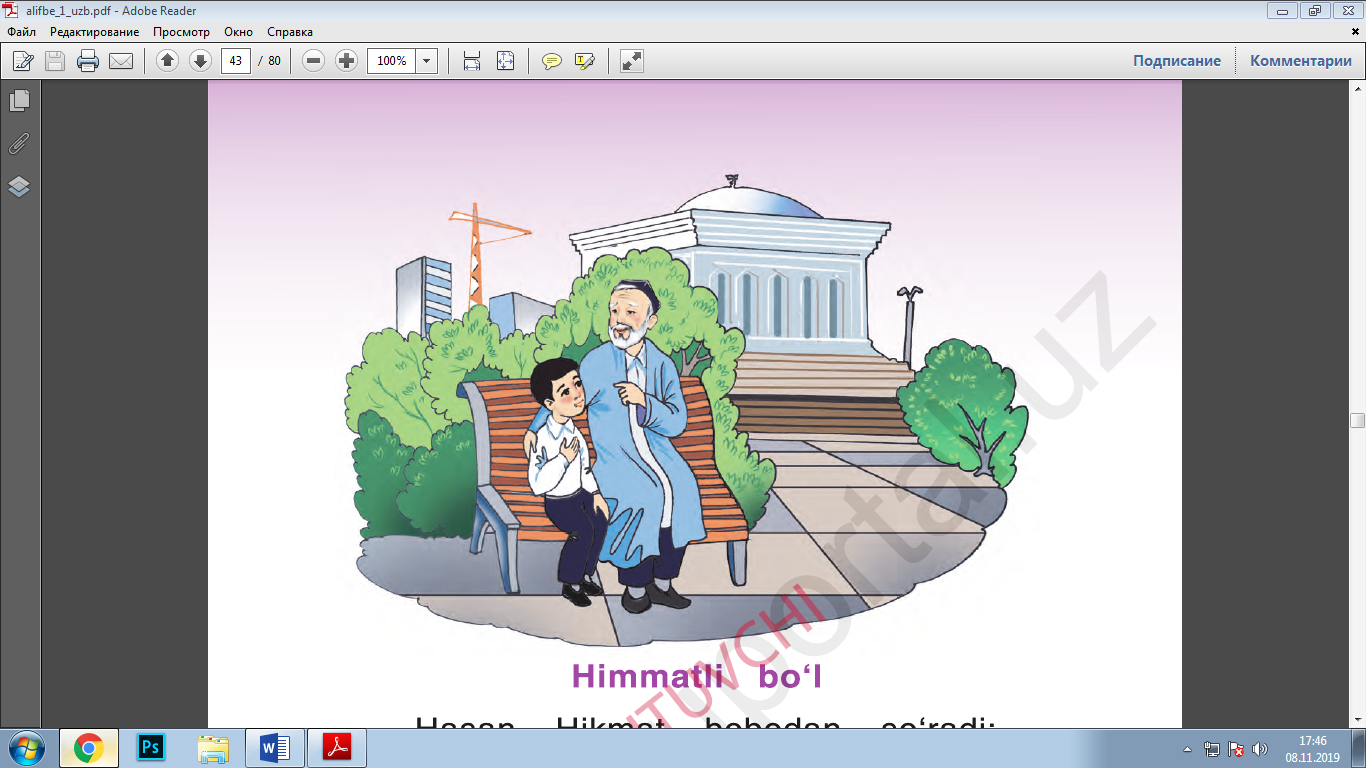 HIMMATLI BO‘LHasan Hikmat bobodan so‘radi:– Bobo, himmatli bola kim?– Himmatli bola hammaga yordam beradi. Sen ham himmatli bo‘l, – dedi Hikmat boboIV. MustahkamlashDam olish daqiqasi:Tovush tanishtirish o’yini: Ikkita o’quvchi Hh tovushi qatnashgan so’zlardan navbat bilan ayta boshlaydi. O’quvchilardan biri to’xtab qolgach, boshqa o’quvchi davom ettiradi. Bunday o’yinlar yordamida o’quvchilar mazkur tovushning so’z boshi, so’z o’rtasi, so’z oxirida kelishini aniqlaydilar. Darslikdagi gaplarni navbat bilan o’qitish qiynalgan o’quvchilarga yordam berish.V. Dars jarayonida faol qatnashgan o’quvchilarni   rajbatlantirish.O’quvchilarning darsdagi ishtiroki va ijodkorligi, faolligi, topshiriqlarni bajarish darajasiga ko’ra o’qituvchi tomonidan rajbatlantirilib boriladi, VI. Uyga vazifa: Kelgusi    darsga    tayyorlanib  kelish .O`IBDO`:____________________________________________Sana:_______________________Mavzu:  Sh tovush va Sh sh harflari STO`- 20 minMaqsad:  DTS talablari asosida gap, so’z, bo’g’in haqida o’quvchilarga bilim berish.Ta’limiy: O’quvchilarni  Shsh tovushi  Shsh harfi bilan tanishtirish, talaffuzini o’rgatish.FK1O, N, A, I, M, T, L, B, K, R, O‘, D, U, Y, E, G, Ng, S, H, Sh, harfini qo‘shib o‘qiy oladi,Tarbiyaviy: O’quvchilarni atrof muhitni kuzatishga uni  asrab avaylashga o’rgatish.TK2Televizordan ko‘rgan, radiodan eshitgan lavhalaridan ma’lumotlar tushunib aytib bera olish. Rivojlantiruvchi: O’quvchilarni  so’z boyligini o’stirish. Ularni og’zaki nutqini o’stirish. FK2 o‘zbek tilida nutq tovushlarini to‘g‘ri qo‘llay oladi,Dars turi: Yangi tushuncha berish.Metodi: Savol- javob, jamoa bilan ishlash,tushuntirish.Jihozi:  mavzuga oid rasmlar.Darsning borishi:I. Tashkiliy qism:            a) salomlashish			    b) davomotni aniqlash			    c) ma’naviyat daqiqasi“ Sog’lom bola yili” mavzusida suhbat o’tkazish.II. O’tgan mavzuni so’rash va mustahkamlash. O’quvchilar bilimlarini mustahkamlash maqsadida savol-javob o’tkazish.  III. Yangi mavzu bayoni        Sh sh tovushi va  Shsh harfi.Shsh  harfining yozma va bosma shakli bilan o’quvchilarni tanishtirish. Yozilishini havoda yozibko’radilar va uni talaffuzini o’rganadilar Shsh tovushini talaffuz qilish mashq qilinadi va  Sh sh harfining bosma va yozma shakllari bilan tanishtiriladi. Sh – tovushi undosh tovushlar sirasiga kiradi. Chunki bu tovushni talaffuz qilganimizda og’zimizda o’pkadan chiqayotgan havo to’siqqa uchraydi.  Tishlarga til tegib keyin hosil bo’ladi.  Darslikda berilgan bo’g’inlarni o’qish: Kataklar yordamida so’zlarni topish.  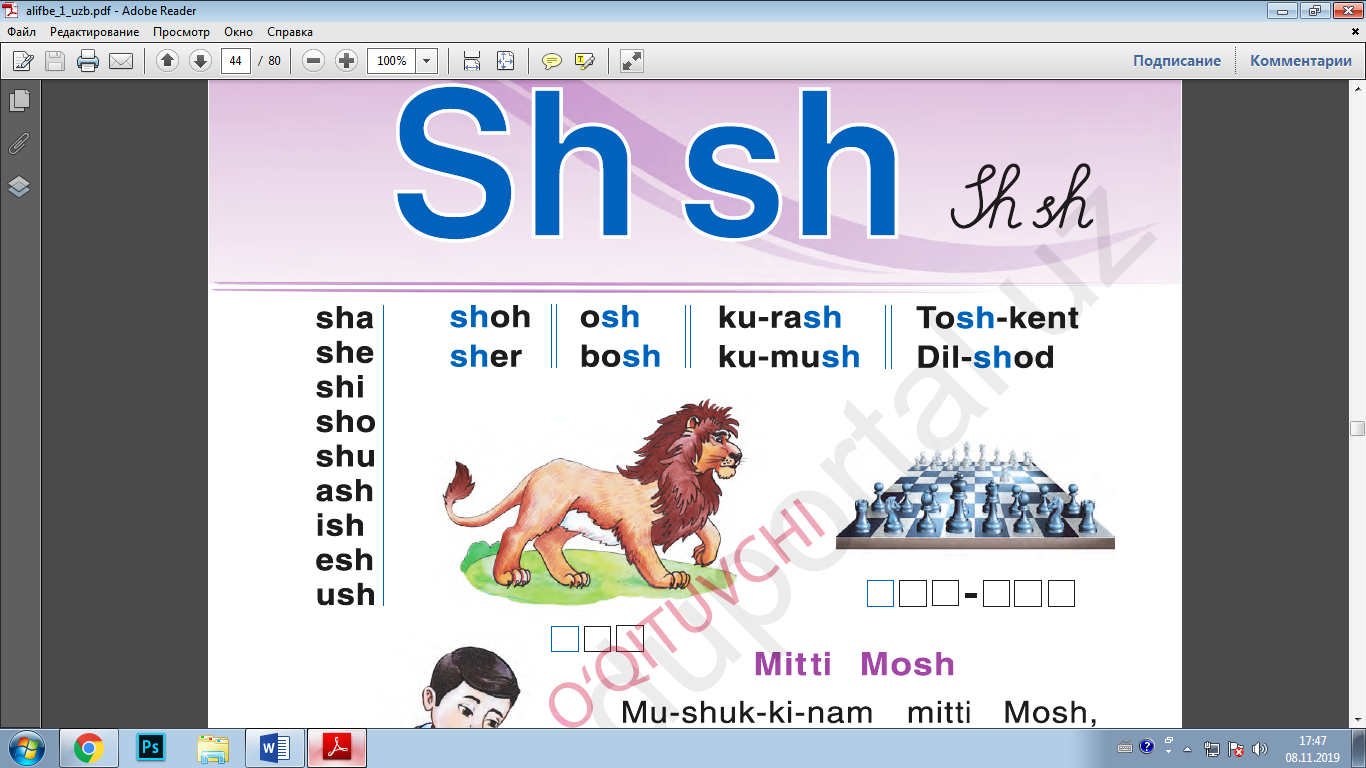  Sher, shaxmat, so’zlariga o’quvchilar ta’riflarini tinglash ular javoblarini mustahkamlash. Uy hayvonlari haqida bilim berish.   Mushuk mavzusida matn yaratish:  Darslikda berilgan  she’rni o’qituvchi o’qib beradi. O’quvchilar bilan birgalikda she’rni yod olish.Mitti mosh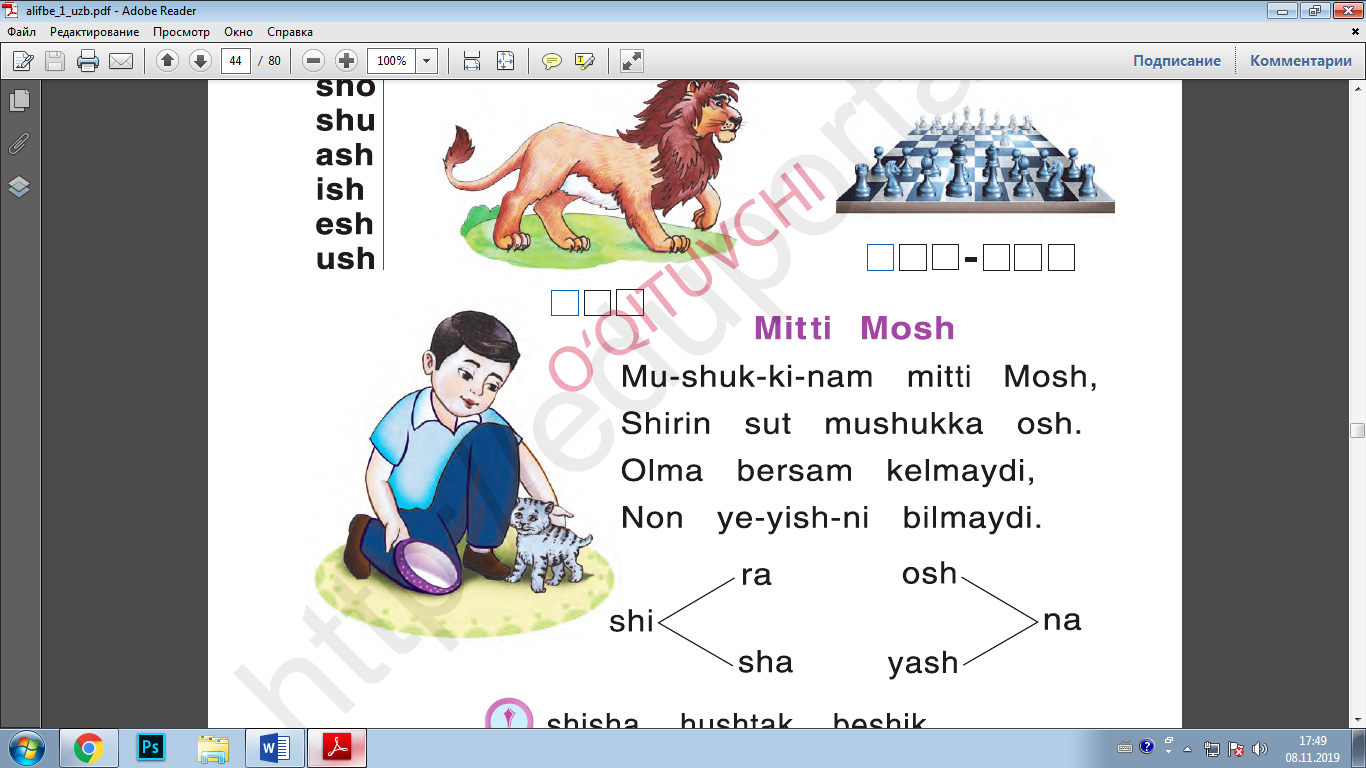 Mu-shuk-ki-nam mitti MoshShirin sut mushukka osh.Olma Bersam kelmaydi,Non ye-yish-ni bilmaydi.IV. Mustahkamlash Dam olish daqiqasi: Sh harflarining havorangda ifodalanganligi sababi so’raladi. Harflarni top o’yini o’tkaziladi. O’quvchilar shakllar ichidan Sh harfini ko’rsatadilar. Darsda faol qatnashgan o’quvchi rajbatlantiriladi.    Sh tovushi qanday tovush?  Sh  tovushi talaffuzini tushuntiring?   Sh  tovushi so’zlarning qaysi qismlarida keladi? Undosh tovushlar andozada qanday rangda ko’rsatiladi? O’quvchilar javoblarini tinglash, mustahkamlash.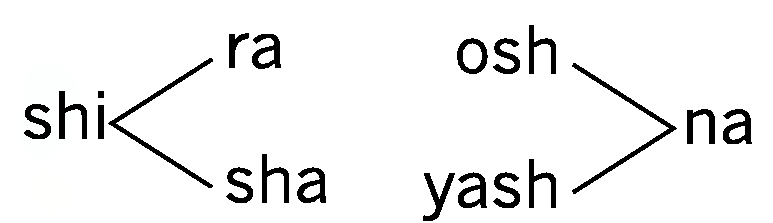  V. Dars jarayonida faol qatnashgan o’quvchilarni   rajbatlantirish.O’quvchilarning darsdagi ishtiroki va ijodkorligi, faolligi, topshiriqlarni bajarish darajasiga ko’ra o’qituvchi tomonidan rajbatlantirilib boriladi.IV. Uyga vazifa: O‘qib kelish  O`IBDO`:____________________________________________Sana:_______________________Mavzu: Sh tovush va Sh sh harflarini mustahkamlash. “Do‘stlar” matniMaqsad:  DTS talablari asosida gap, so’z, bo’g’in haqida o’quvchilarga bilim berish.Ta’limiy: O’quvchilarni  Shsh tovushi va  Shsh  harfi bilan tanishtirish, talaffuzini o’rgatish.FK1O, N, A, I, M, T, L, B, K, R, O‘, D, U, Y, E, G, Ng, S, H, Sh, harfini qo‘shib o‘qiy oladi,Tarbiyaviy: O’quvchilarni kattalarni hurmat qilishga, kichiklarni izzat qilishga o’rgatish.TK5 orasta kiyinish, maktab ichki tartib qoidalariga va gigiyena talablariga doimo rioya qilish. Rivojlantiruvchi: O’quvchilarni  so’z boyligini o’stirish. Ularni og’zaki nutqini o’stirish. FK2 o‘zbek tilida nutq tovushlarini to‘g‘ri qo‘llay oladi,Dars turi: Yangi tushuncha berish.Metodi: Savol- javob, jamoa bilan ishlash,tushuntirish.Jihozi:  mavzuga oid rasmlar.Darsning borishi:I. Tashkiliy qism:            a) salomlashish			    b) davomotni aniqlash			    c) ma’naviyat daqiqasi“ Odobli bola” mavzusida suhbat o’tkazish.II. O’tgan mavzuni so’rash va mustahkamlash. O’quvchilar bilimlarini mustahkamlash maqsadida savol-javob o’tkazish. Takrorlash orqali o’quvchilar bilimlarini mustahkamlash. Oldingi darslar kabi berilgandek, unli va undosh tovushlarga oid bilimlar savol-javob metodi asosida   rasm asosida ularning so’z andozasini chizdirish, so’zni bo’g’in-tovush jihatdan tahlil qilish.  Darslar davomida yod olgan she’rlarni takrorlash. Eslab qolish qobiliyatlarini rivojlantirish.III. Yangi mavzu bayoni       Shsh  tovushi va  Shsh  harfi.Darslikda berilgan so’zlarni o’qish:  sha-karsha-harte-shashi-shaShuh-ratSho-i-raRasm asosida gap tuzish. Berilgan so’zlarga mos ravishda gap tuzish. O’quvchilar ishini kuzatish.					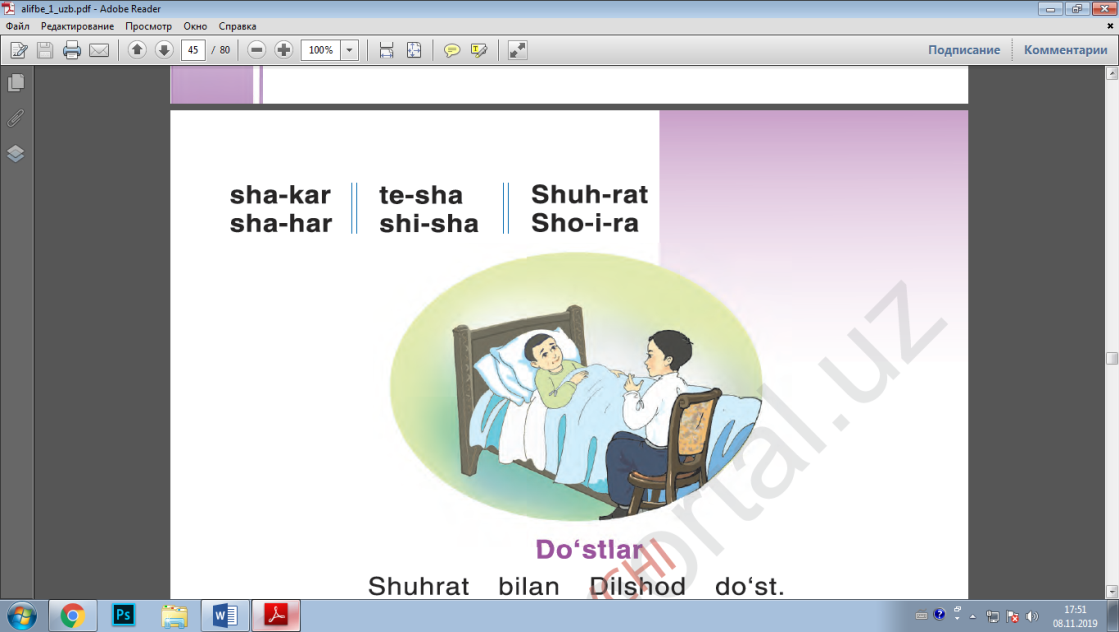 DO’STLAR	Shuhrat bilan Dilshod do‘st. Ular doim birga o‘ynaydilar. Darsni birga tayyorlaydilar. Bir kuni Shuhrat kasal bo‘ldi. Dilshod uni ko‘rgani bordi. Shuhrat do‘stidan minnatdor bo‘ldi.  45-betdagi  matnni o’qituvchi o’qib beradi. So’ngra o’quvchilarga o’qitiladi.   Dam olish daqiqasi:	Tovush tanishtirish o’yini: Ikkita o’quvchi  Shsh  tovushi qatnashgan so’zlardan navbat bilan ayta boshlaydi. O’quvchilardan biri to’xtab qolgach, boshqa o’quvchi davom ettiradi. Bunday o’yinlar yordamida o’quvchilar mazkur tovushning so’z boshi, so’z o’rtasi, so’z oxirida kelishini aniqlaydilar. IV  Mustahkamlash Do’stlik haqidagi maqolni o’qib mazmunini tushuntirish.* Do‘st bilan uying obodSh  tovushi qanday tovush?  Sh tovushi talaffuzini tushuntiring?    Sh tovushi so’zlarning qaysi qismlarida keladi? Undosh tovushlar andozada qanday rangda ko’rsatiladi? O’quvchilar javoblarini tinglash, mustahkamlash.    Topishmoq she’rni o’qib javobini topish.“Sh” dan boshlanar oti,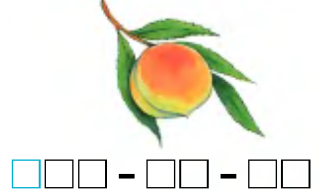 Asal kabi sharbati.Bilsang nomin ayt, Ali!– Ha, bilaman – V. Dars jarayonida faol qatnashgan o’quvchilarni   rajbatlantirish.O’quvchilarning darsdagi ishtiroki va ijodkorligi, faolligi, topshiriqlarni bajarish darajasiga ko’ra o’qituvchi tomonidan rajbatlantirilib boriladi, VI. Uyga vazifa: Kelgusi darsga tayyorlanib  kelishO`IBDO`:____________________________________________1-sinflar  uchun  Alifbe  fanidan  2020-2021  o`quv                yili  2-chorakka  mo`ljallangan Respublika ta`lim markazi  rejasi asosidagi  mavzularni o`z  ichiga olgan ishlanma.Barchasi yangi yilgi nashrdagi kitobdan tayyorlangan hech  qanday  kamchiliklari  yo`q  nazorat ishi,  sinfdan  tashqari o`qish mavzulari ham  yoritilgan  mualliflar  haqida ham ma`lumotlar berilgan boshqa  konspektlarga aldanib qolmang ularning namunasining o`zidayoq  kamchiliklari namoyon bo`lib turibdi. Eng ishonchli variantdagi konspektni to`liq  hajmda  yuklab olish uchunBizda boshqa boshlang`ich sinf va fanlardan ham konspektlar mavjudhttps://t.me/sayyodfazliddinov  ga  murojaat  qiling yoki +99899 815 54 25  raqami  qo`ng`iroq  qilingTelegram kanalimiz: https://t.me/konspekt_2020Fayl bahosi:8000 so`m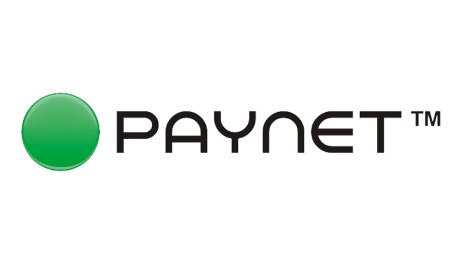 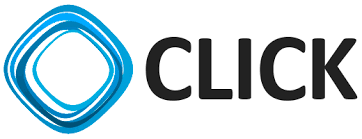 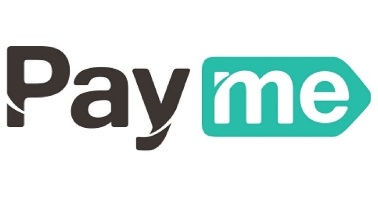 To`lov  turi:T/RBo’limlarVaqti1Tashkiliy qism3 daqiqa2O`tgan mavzuni mustahkamlash5 daqiqa3Yangi mavzu bayoni15 daqiqa4Yangi mavzuni mustahkamlash10 daqiqa5O`quvchilarni rag`batlantirish. Darsni yakunlash.10 daqiqa6Uyga vazifa2 daqiqaJamiJami45 daqiqaT/RBo’limlarVaqti1Tashkiliy qism3 daqiqa2O`tgan mavzuni mustahkamlash5 daqiqa3Yangi mavzu bayoni15 daqiqa4Yangi mavzuni mustahkamlash10 daqiqa5O`quvchilarni rag`batlantirish. Darsni yakunlash.10 daqiqa6Uyga vazifa2 daqiqaJamiJami45 daqiqaT/RBo’limlarVaqti1Tashkiliy qism3 daqiqa2O`tgan mavzuni mustahkamlash5 daqiqa3Yangi mavzu bayoni15 daqiqa4Yangi mavzuni mustahkamlash10 daqiqa5O`quvchilarni rag`batlantirish. Darsni yakunlash.10 daqiqa6Uyga vazifa2 daqiqaJamiJami45 daqiqaT/RBo’limlarVaqti1Tashkiliy qism3 daqiqa2O`tgan mavzuni mustahkamlash5 daqiqa3Yangi mavzu bayoni15 daqiqa4Yangi mavzuni mustahkamlash10 daqiqa5O`quvchilarni rag`batlantirish. Darsni yakunlash.10 daqiqa6Uyga vazifa2 daqiqaJamiJami45 daqiqaT/RBo’limlarVaqti1Tashkiliy qism3 daqiqa2O`tgan mavzuni mustahkamlash5 daqiqa3Yangi mavzu bayoni15 daqiqa4Yangi mavzuni mustahkamlash10 daqiqa5O`quvchilarni rag`batlantirish. Darsni yakunlash.10 daqiqa6Uyga vazifa2 daqiqaJamiJami45 daqiqa